新人発表　フォーマット（例）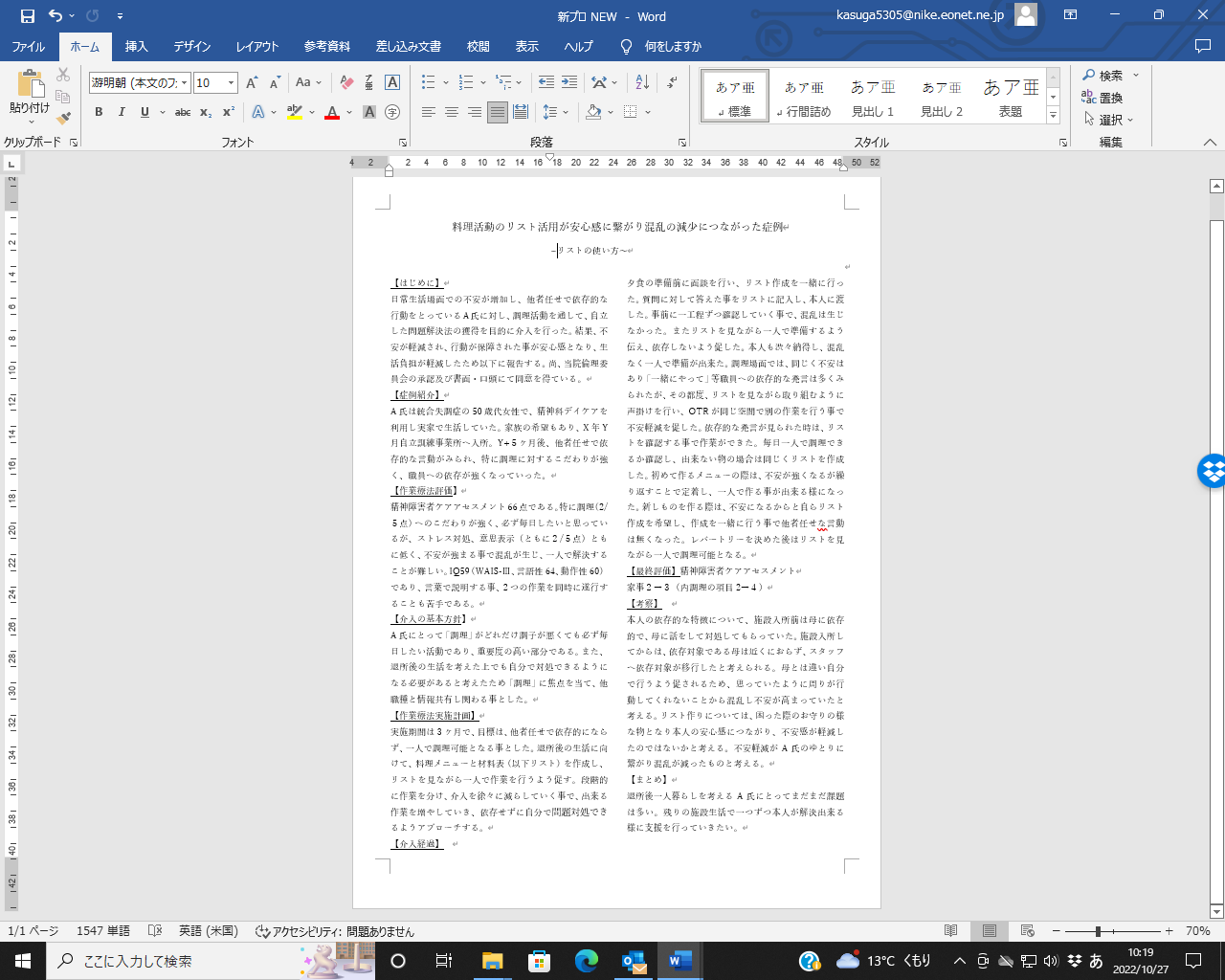 ※文字数1500字以内※余白　上20㎜　下20㎜　左右15ｍｍ